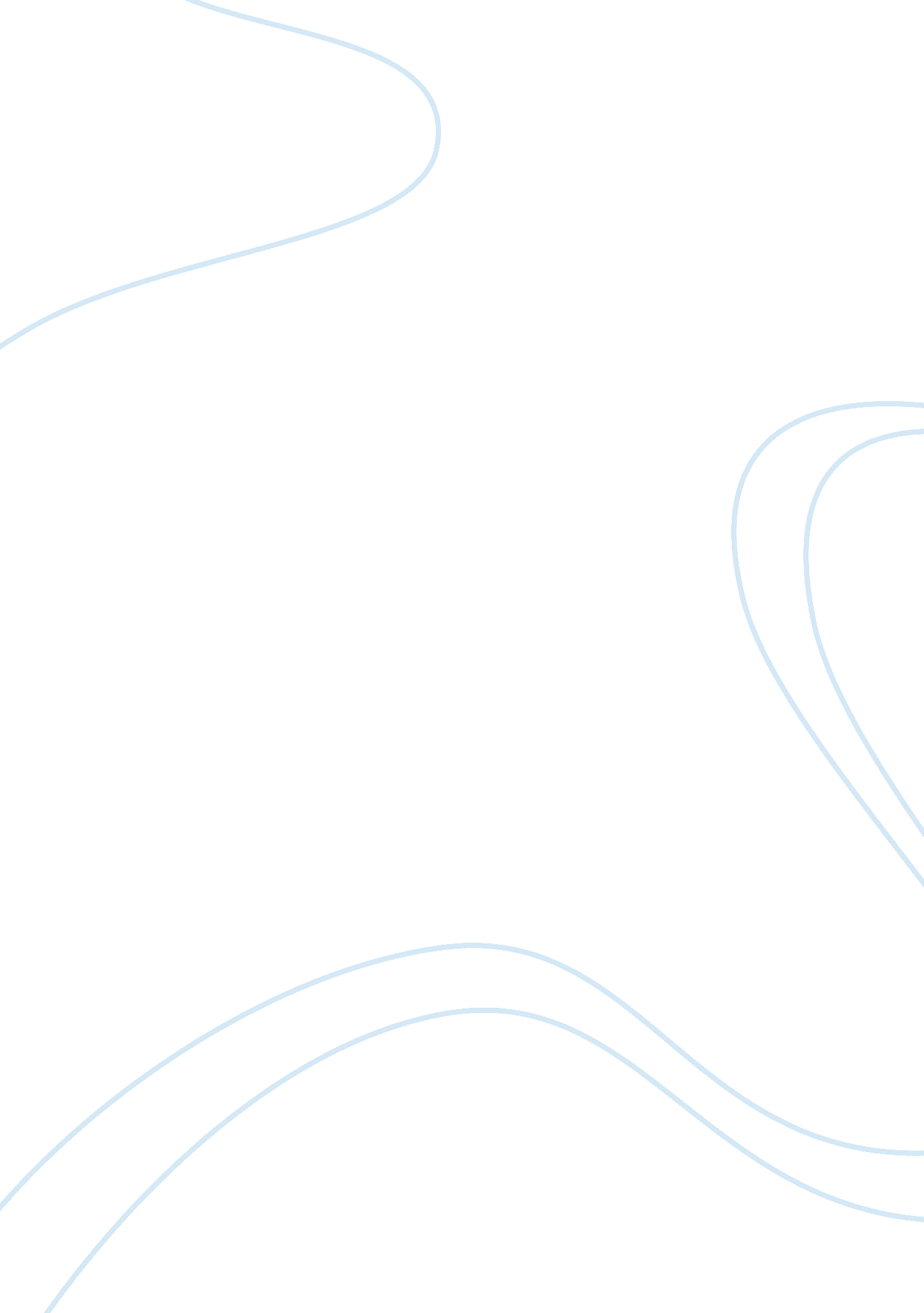 Example of essay on shakespeare's a midsummer night's dream: the comedy aspectLiterature, William Shakespeare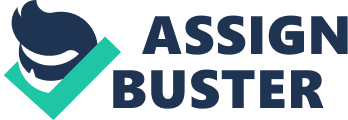 And what should you have to speed away like this” This is a mockery of them to make a fool out of me, to make me scared."(3. 1. 99) This is a saying that is derived from the well-known Shakespearean play called “ A Midsummer Night's Dream." In the reading of A Midsummer Night's Dream, in addition to in class, the researcher has been discovering the way that Shakespeare has been able to bring the subject of humor to his play. She researcher started to examine passages in the play in order to magnify to get a better understanding of what makes the play so comedic and why. This essay will explain how A Midsummer Night's Dream is a performance that is mostly put together with a lot of comedy. 
Another comedic part of the play is when the other characters watch him put some animal looking type of thing on his head. Most of them are really scared of him because he really looks like some hideous monster. This part of the play really brings a lot of humor because the people are really frightened. “ O strange! O monstrous! We are being haunted. Help! Pray, masters! Fly, masters!"(3. 1. 91) this is screamed over and over by Quince because he spots the hideous looking figure on Puck’s shoulder. Clearly he is scared by the astonishment and then again he is not the only one. “ What so I see on thee? O Bottom, thou art so different! "(3. 1. 101) this is shouted out by Snout at Bottom when he also catches a glance of him with the head. Everyone is terrified of him because of the prank but seeing everyone terrified brings the humor because it is almost as if they take it to the extreme. This is really fairly a humorous part in this play. The humor is all set off just because Puck is discovered with the monster looking head on his shoulder. All of this humor was too hilarious because it stirred up a really big commotion in the forest. However, another comedic or twist to Puck putting that on his shoulder was because he wanted to try to win the love of a young lady called Tatiana. 
The other kind of humor is a type of slapstick in which wrong individualities root disturbance of emotional confusion. The environment of the play is a modest love " square" connecting four individuals. Hermia is some one that is in love with Lysander and it is the same with Lysander because he loves her back, nonetheless Demetrious as well loves Hermia, and Helena has a big admiration for Demetrious. Demetrious and Hermia are engaged to marry against Hermia's desire. In the end, they all end up escaping off into the wood on a magic eve where fairy disruption turns things into confusion. As mentioned earlier, while sleeping, Puck, a gremlin, crushes juice from a plant that causes people to come up under this type of spell that causes them to fall in love with the very first person they come in contact with. He has this done to Lysander's eye, causing him to believe that he was Demetrius. This starts the chaos of wrong identities, because Helenais the first person he sees, which obviously makes him start falling in love with her rather than Hermia. Therefore, everyone starts loving the wrong people which makes it even more comedic. This type of comedy has this certain kind of dramatic tone to it in the play. This can be called the dramatic irony for the reason that the audience recognizes what's going on but then again continues to look at her turn into this crazy mad woman. Her inappropriate anger and verbal exploitation of the lovers and of Hermia, whom she believes is joining them in making her feel bad or participating in her humiliation is also very much comedy. The difficulty of circumstances is comic and the difficulty of one erroneous disorder which is managing to another keeps the funs coming one after another. Ultimately it all comes together for the reason that Hermia loves Lysander. 
In conclusion, it is clear the comedy played a huge role in Shakespeare's A Midsummer Night's Dream. Several of the comic devices that Shakespeare utilizes during the course of A Midsummer Night’s Dream are just flourished with comedy, nonetheless the mixture, reappearance and difficulty of mixing all these strategies makes one of the classic and excellent comedies of that has ever been written. 
I. Introduction 
A. Attention grabber- features on comedy in the play. 
1. Shakespeare has been able to bring the subject of humor to his play 
2. The passages are examined in the play in order to get a better understanding of what makes the play so comedic 
3. In Shakespeare’s comedies such as in A Midsummer Night's Dream, there is no satiric excess.’ 
. 
II. Main body A. Counterfeiting affects you at a personal level Before looking at the characteristics that make a note fake, it is imperative to examine how counterfeit money affects you. For one you lose your money and you could be charged in a court of law for transacting in fake notes. Counterfeit money also affects the whole society and the national economy. B. There are features that may lack for a comedic tone C. The other kind of humor is a type of slapstick in which wrong individualities root disturbance of emotional confusion 
1. Hermia is some one that is in love with Lysander and it is the same with Lysander because he loves her back, 
2. In the end, they all end up escaping off into the wood on a magic eve where fairy disruption turns things into confusion. 
3. The difficulty of circumstances is comic and the difficulty of one erroneous disorder which is managing to another keeps the funs coming one after another. 
4. The comedies are celebrations and the mood in the play is of festivals and holidays, making the entire experience of the play like that of a carnival. Recurring connotation: the summer returning, and also the victory of summer that was over the winter. 
III. Conclusion A Three noticeable points are obvious from this speech 1. Comedy played a huge role in Shakespeare's A Midsummer Night's Dream 
2. Several of the comic devices that Shakespeare utilizes during the course of A Midsummer Night’s Dream are just flourished with comedy 
3. The mixture, reappearance and difficulty of mixing all these strategies makes one of the classic and excellent comedies of that has ever been written B Memorable Quote What so I see on thee? O Bottom, thou art so different! "(3. 1. 101) Works Cited Shakespeare, W. (2005). A Midsummer Night's Dream. Empire Books. 
Works Cited 
Shakespeare, W. (2005). A Midsummer Night's Dream. Empire Books. 